Zomerleague Spijkenisse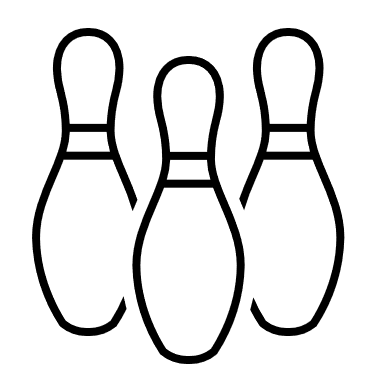 Organisatie: Party- & Bowlingcentrum Spijkenisse en Bowling Vereniging SpijkenisseWanneer: Elke dinsdag vanaf 11 juni 2024 t/m 23 juli 2024. Ingooien begint om 19:15. Graag van tevoren even aanmelden, dit kan tot 17.00 op de dag zelf door te bellen naar 0181-610656Waar: Party- & Bowlingcentrum SpijkenisseHoogwerfsingel 2, 3202SP SpijkenisseVoor wie: Toegankelijk voor iedereen, geen NBF lidmaatschap benodigdSpeelwijze: 4 games per speelavond, HCP 80% van 220 met een max. van 75 per game, Amerikaans systeem. 2 tot 3 personen per baanBepaling HCP: HCP wordt bepaald op basis van NBF-pasgemiddelde. Indien niet lid van de NBF of andere bond, dan wordt de HCP vastgesteld op 75 per gameOliepatroon: Wall Street V2 – 40ft – ratio 11:1 (is tevens het oliepatroon dat in periode 1 van seizoen 2024/2025 wordt neergelegd in de huisleague)Kosten: € 16,- per persoon per speelavondPrijzen: Indien 4 of meer avonden gespeeld, dan speelt men mee voor de prijzen. Prijsuitreiking op laatste speeldag	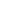 Prijzenschema*Prijzenschema*1e plaatsPro Bowl Strikebal**2e plaatsPro Bowl Sparebal***3e plaatsSportprijs-pakketSpeler met meeste games****Sportprijs-pakketSpeler met kleinste verschil tussen hoogste en laagste gameSportprijs-pakketSpeler met kleinste verschil tussen hoogste en laagste serieSportprijs-pakket